图书馆电子资源使用指南为了保障各位师生在家也能使用学校的电子资源，现将学校电子资源使用方法介绍如下：一、读秀中文学术搜索可使用网址访问，网址：http://www.duxiu.com/，选择“机构用户”登录，账号:2017078，密 码: 0U6467G6@，仅限PC端用户。二、移动图书馆（超星学习通）手机端：打开手机上的App Store（苹果）或/应用市场（安卓），搜索“超星”，在校读者可以下载“超星学习通”或者扫描以下二维码即可直接下载。下载后个人手机号注册账号，注册成功后，输入账号密码即可使用。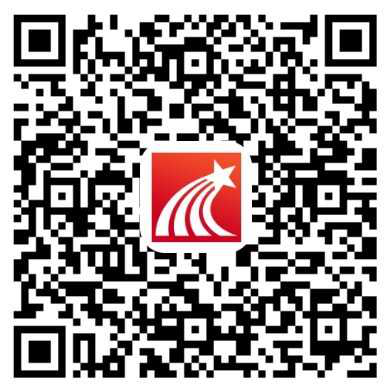 PC端：打开网址yz.chaoxing.com，个人手机号注册账号注册成功后，输入账号密码即可使用。学术资源里可检索电子图书及相关文献资源、馆藏查询可检索我馆纸质资源信息、公开课与视频为精选短视频提供观看、所有下载的资源，在书架中查看。   三、万方数据知识服务平台可使用网址访问，PC端、手机端均可，网址：http://www.wanfangdata.com.cn/index.html，账号aiitlib，密码aiittsg。四、知网（期刊）网址访问，仅限pc端用户，打开网址：http://zhiwang.aiit.edu.cn:10088，登录用户名和密码（学生的用户名为校园一卡通的学号，密码为学号后六位；教师用户名为教职工工号，密码为工号后六位）。使用方法：1.打开网址，登录用户名及密码；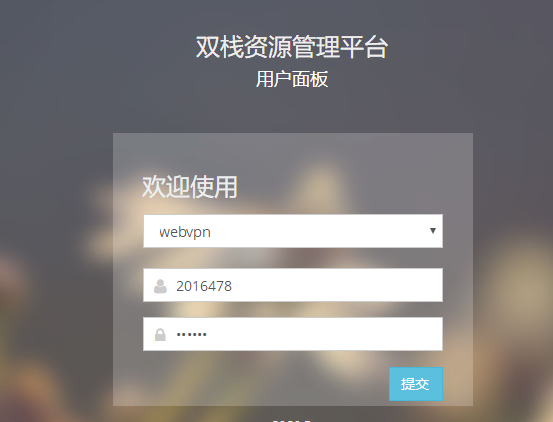 2.进入后在弹出的页面中点击“中国知网”;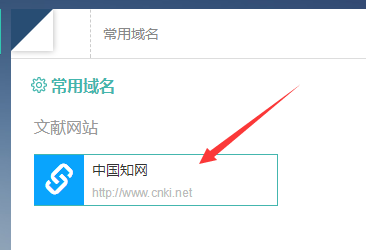 3.进入知网后，选择“期刊”，输入想要查找的标题，如“大数据”；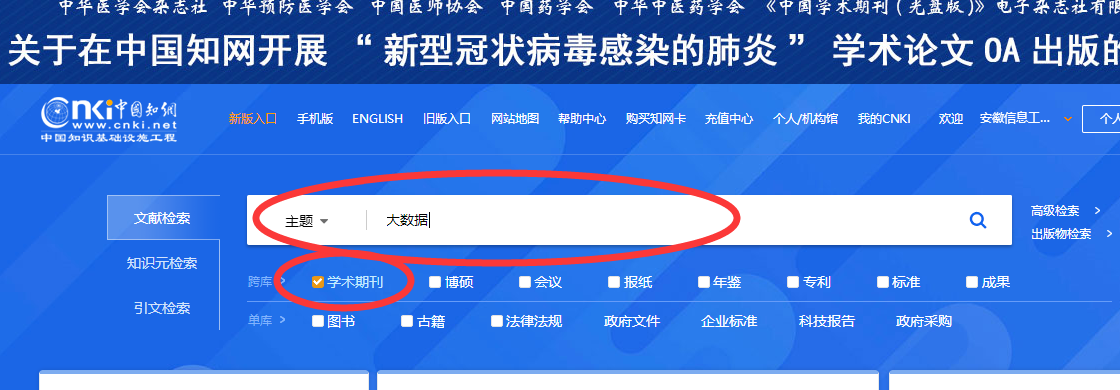 4.点击“检索”，即可查找到相关文献资源；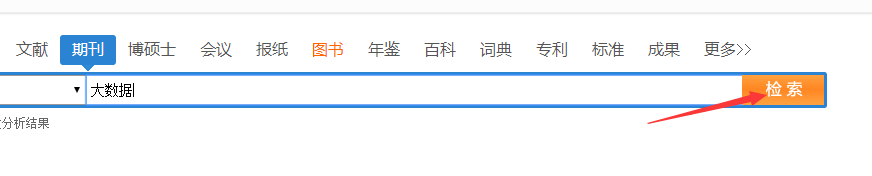 5.找到需要的论文后，点击下载，在弹出的页面中直接点击“IP登录”；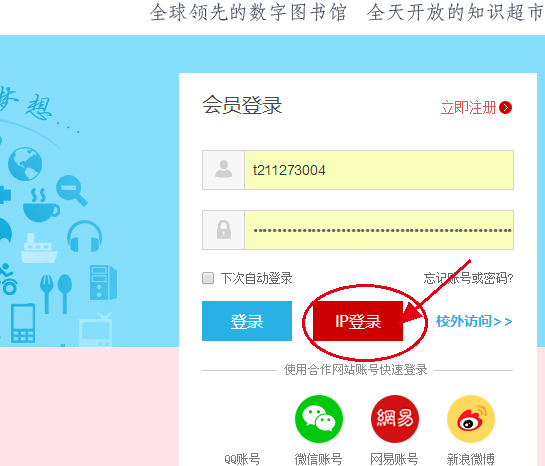 6.输入安全验证码，即可下载所需文献。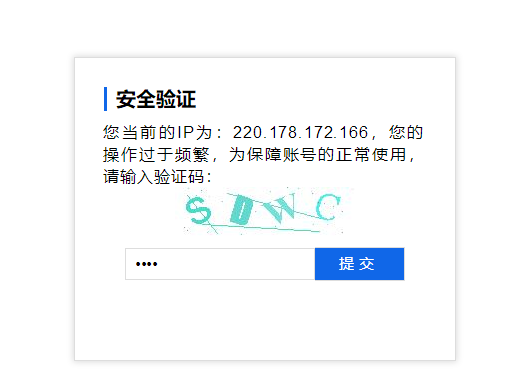 